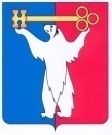 АДМИНИСТРАЦИЯ ГОРОДА НОРИЛЬСКАКРАСНОЯРСКОГО КРАЯПОСТАНОВЛЕНИЕ21.11.2019	г. Норильск	          №  548О внесении изменений в постановление Администрации города Норильска от 13.09.2012 № 291	В целях приведения Административного регламента предоставления муниципальной услуги по изменению вида разрешенного использования земельного участка и (или) объекта капитального строительства в соответствие с Федеральным законом от 27.07.2010 № 210-ФЗ «Об организации предоставления государственных и муниципальных услуг», ПОСТАНОВЛЯЮ: Внести в Административный регламент предоставления муниципальной услуги по изменению вида разрешенного использования земельного участка и (или) объекта капитального строительства, утвержденный постановлением Администрации города Норильска от 13.09.2012 № 291 (далее – Административный регламент), следующие изменения:1.1. Раздел 2 Административного регламента дополнить новым пунктом 2.11 следующего содержания:«2.11. Основаниями для приостановления предоставления муниципальной услуги Заявителю являются:- наличие ошибок в документах, полученных в рамках межведомственного взаимодействия;- истечение срока действия документов, полученных в рамках межведомственного взаимодействия.».1.2. Пункты 2.11 – 2.19.1 Административного регламента считать пунктами 2.12 – 2.20.1 соответственно. 1.3. В пункте 3.1 Административного регламента:1.3.1. Дополнить новыми абзацами третьим, четвертым следующего содержания:«- рассмотрение документов, необходимых для предоставления муниципальной услуги, и принятие решения о приостановлении предоставления муниципальной услуги;- повторный запрос документов в рамках межведомственного взаимодействия в случае выявления оснований для приостановления предоставления муниципальной услуги;».1.3.2. Абзацы третий, четвертый считать абзацами пятым, шестым соответственно.1.4. Раздел 3 Административного регламента дополнить новыми пунктами 3.3 – 3.4 следующего содержания: «3.3. Рассмотрение документов, необходимых для предоставления муниципальной услуги, и принятие решения о приостановлении предоставления муниципальной услуги:1) основанием для начала административной процедуры является рассмотрение документов, указанных в подпунктах «д» - «з», «к» пункта 2.7 Административного регламента, полученных в рамках межведомственного взаимодействия;2) если при рассмотрении документов, указанных в настоящем пункте Административного регламента, выявляются обстоятельства, препятствующие предоставлению муниципальной услуги, указанные в пункте 2.11 Административного регламента:- специалист отдела планировки и застройки территории осуществляет подготовку письма о приостановлении предоставления муниципальной услуги (с обязательным указанием в нем Заявителю, что по получении необходимых документов и (или) информации, полученных в рамках повторного запроса в рамках межведомственного взаимодействия, ему будет оказана услуга в сроки, предусмотренные Административным регламентом) и передает его на подпись начальнику Управления.Решение о приостановлении предоставления муниципальной услуги принимается в пределах срока, установленного в пункте 2.5 Административного регламента. При этом течение указанного срока прерывается. Решение о приостановлении предоставления муниципальной услуги принимается не более чем на 8 дней. 3) лицами, ответственными за выполнение административной процедуры, являются специалисты отдела планировки и застройки территории Управления;4) срок выполнения административной процедуры составляет не более 2 рабочих дней со дня получения документов, запрашиваемых в рамках межведомственного взаимодействия;5) результатом выполнения административной процедуры является принятие решения о приостановлении предоставления муниципальной услуги.».3.4. Повторный запрос документов в рамках межведомственного взаимодействия в случае выявления оснований для приостановления предоставления муниципальной услуги:1) основанием для начала административной процедуры является принятое решение о приостановлении предоставления муниципальной услуги, указанное в 3.3 Административного регламента;2) специалист отдела планировки и застройки территории в течение 3 рабочих дней с даты поступления документов в рамках межведомственного взаимодействия в Управление запрашивает повторно документы (их копии или сведения, содержащиеся в них), указанные в подпунктах «д» - «з», «к» пункта 2.7 Административного регламента, в государственных органах, органах местного самоуправления и подведомственных государственным органам или органам местного самоуправления организациях, в распоряжении которых находятся указанные документы в соответствии с нормативными правовыми актами Российской Федерации, нормативными правовыми актами субъектов Российской Федерации, муниципальными правовыми актами;3) лицами, ответственными за выполнение административной процедуры, являются специалисты отдела планировки и застройки территории Управления;4) срок выполнения административной процедуры составляет не более 3 рабочих дней со дня получения документов, запрашиваемых в рамках межведомственного взаимодействия;5) результатом выполнения административной процедуры является запрос документов в рамках межведомственного взаимодействия.».В абзаце втором пункта 3.7 Административного регламента цифры «1318, 1322, 1331» заменить цифрами «1304, 1309, 1318, 1320».Абзац второй пункта 3.8 Административного регламента изложить в следующей редакции: «- в устной форме при личном обращении вышеуказанных лиц, а также при обращении по телефонам (43-70-20, добавочные номера 1304, 1318, 1319, 1320)».1.7. Пункты 3.3 – 3.13.1 Административного регламента считать пунктами 3.5 – 3.15.1 соответственно.1.8. Пункт 5.9 Административного регламента изложить в следующей редакции: «5.9. В случае установления в ходе или по результатам рассмотрения жалобы признаков состава административного правонарушения или преступления должностные лица, наделенные полномочиями по рассмотрению жалоб в соответствии с пунктом 5.1 Административного регламента, незамедлительно направляют имеющиеся материалы в органы прокуратуры.».1.9. Приложение № 1 Административного регламента изложить в редакции согласно приложению к настоящему Постановлению.  2.	Опубликовать настоящее Постановление в газете «Заполярная правда» и разместить его на официальном сайте муниципального образования город Норильск.3. Настоящее постановление вступает в силу после его официального опубликования в газете «Заполярная правда» и распространяет свое действие на правоотношения, возникшие с 18.10.2018.Глава города Норильска			                                                         Р.В. Ахметчин      Приложение БЛОК-СХЕМАПРЕДОСТАВЛЕНИЯ МУНИЦИПАЛЬНОЙ УСЛУГИ ПО ПРЕДОСТАВЛЕНИЮ РАЗРЕШЕНИЯ НА ИЗМЕНЕНИЕ ВИДА РАЗРЕШЕННОГО ИСПОЛЬЗОВАНИЯ ЗЕМЕЛЬНОГО УЧАСТКА И (ИЛИ) ОБЪЕКТА КАПИТАЛЬНОГО СТРОИТЕЛЬСТВА к постановлению Администрации города Норильска                от 21.11.2019 № 548Приложение № 1                                               к Административному регламенту предоставления муниципальной услугипо предоставлению разрешения на изменение вида разрешенного использования земельного участка и (или) объекта капитального строительства, утвержденного постановлением Администрации города Норильска от 12.03.2013 № 80